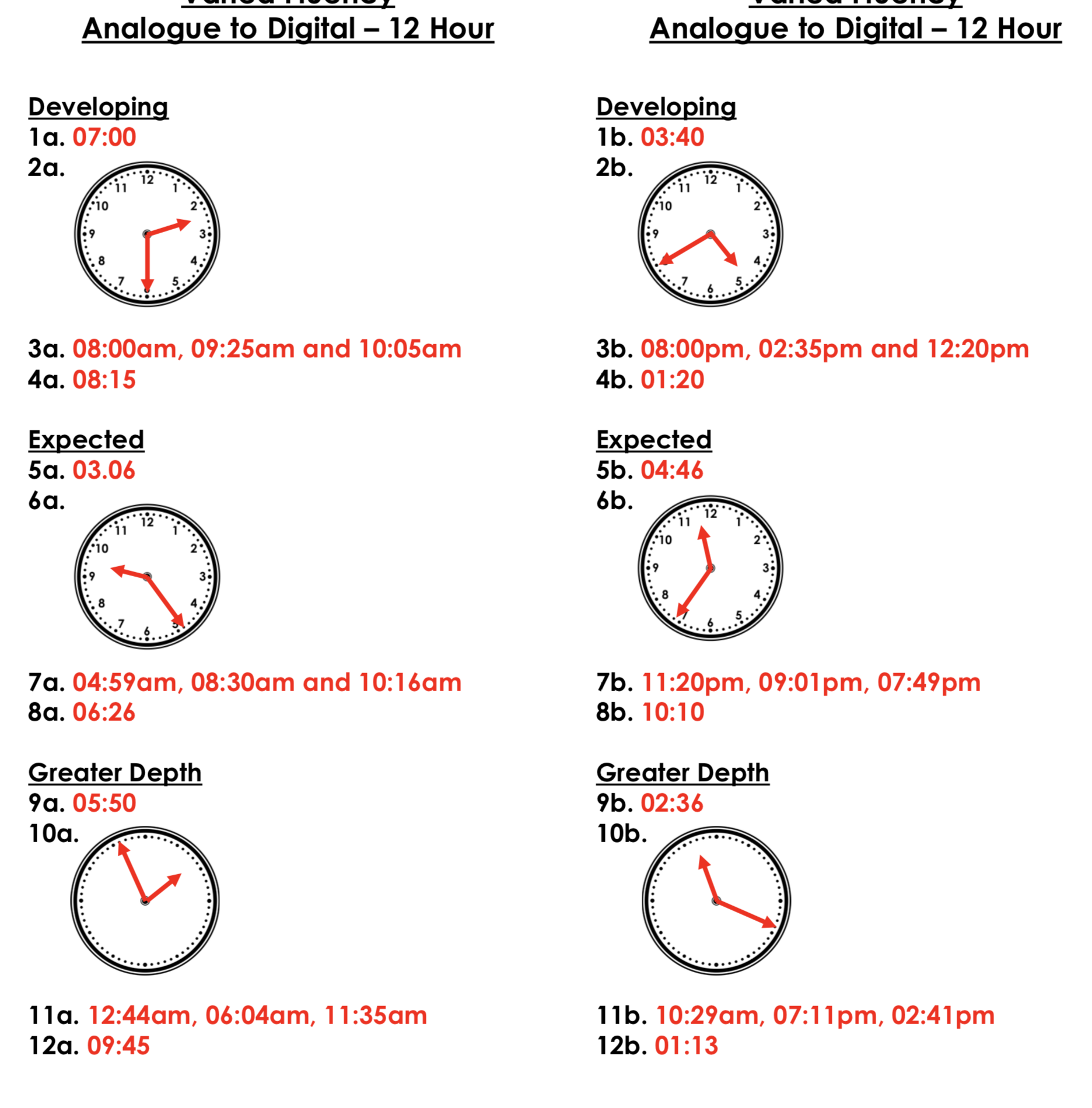 Developing – 1 starExpected – 2 starsGreater Depth – 3 stars